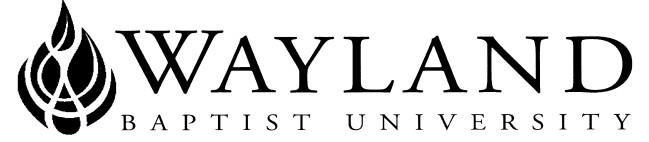 WAYLAND BAPTIST UNIVERSITYSCHOOL OF BEHAVIORAL & SOCIAL SCIENCESVirtual CampusWayland Mission Statement:  Wayland Baptist University exists to educate students in an academically challenging, learning-focused, and distinctively Christian environment for professional success, and service to God and humankind.Course Title, Number, and Section: CNSL 5302 VC 01 - Research Methods and Data AnalysisTerm: Spring 2018Instructor:  Dr. Don KnoxOffice Phone Number and WBU Email Address: 	Office: 806.292.7021	E-mail: knox@wbu.edu best method to contactOffice HoursMonday, Wednesday, Friday 2:00 – 7:00 PM (5 PM on Friday)Tuesday, Thursday 7:00 AM – 7:00 PM (may be out occasionally) Class Meeting Time and Location: BlackboardCatalog Description: Development of basic research skills and the interpretation of research results.This course is designed to emphasize Research Methods and Statistics by providing an understanding of research methods and basic statistical analysis, including:  The importance of research and opportunities and difficulties in conducting research in the counseling profession; Research methods such as qualitative, quantitative, single-case designs, action research and outcome-based research; and Use of research to improve counseling effectiveness.Prerequisite: Prerequisite: Students must have either completed an undergraduate statistics or a quantitative research methods course, or passed the CLEP or DANTES statistics test, or taken the statistics tutorial before registering for this course.Required Textbook(s) and/or Required Material(s): CNSL 5302 - Research Methods and Data AnalysisOptional Materials:   Instructor may post additional materials needed for the courseCourse Outcome Competencies: Upon completion of this course, students will be able to:Explain why scientific research is needed in counseling.Understand the APA and ACA ethics codes for research.Demonstrate how to find and evaluate professional research materials.Describe the strengths and weaknesses of the types of research used in counseling.Explain the basic designs of experimental and non-experimental research.Describe techniques of measurements and sampling,Explain basic principles of probability and the normal curve.Understand when to use basic descriptive and inferential statistics.Read and explain the results of major statistical techniques in counseling journals.Apply knowledge to evaluate an area of counseling research.Attendance Requirements: WBUonline (Virtual Campus)Students are expected to participate in all required instructional activities in their courses. Online courses are no different in this regard; however, participation must be defined in a different manner. Student “attendance” in an online course is defined as active participation in the course as described in the course syllabus. Instructors in online courses are responsible for providing students with clear instructions for how they are required to participate in the course. Additionally, instructors are responsible for incorporating specific instructional activities within their course and will, at a minimum, have weekly mechanisms for documenting student participation. These mechanisms may include, but are not limited to, participating in a weekly discussion board, submitting/completing assignments in Blackboard, or communicating with the instructor. Students aware of necessary absences must inform the professor with as much advance notice as possible in order to make appropriate arrangements. Any student absent 25 percent or more of the online course, i.e., non-participatory during 3 or more weeks of an 11 week term, may receive an F for that course. Instructors may also file a Report of Unsatisfactory Progress for students with excessive non-participation. Any student who has not actively participated in an online class prior to the census date for any given term is considered a “no-show” and will be administratively withdrawn from the class without record. To be counted as actively participating, it is not sufficient to log in and view the course. The student must be submitting work as described in the course syllabus. Additional attendance and participation policies for each course, as defined by the instructor in the course syllabus, are considered a part of the university’s attendance policy.Statement on Plagiarism and Academic Dishonesty: Wayland Baptist University observes a zero tolerance policy regarding academic dishonesty. Per university policy as described in the academic catalog, all cases of academic dishonesty will be reported and second offenses will result in suspension from the university.  I do not tolerate cheating in form.Disability Statement: In compliance with the Americans with Disabilities Act of 1990 (ADA), it is the policy of Wayland Baptist University that no otherwise qualified person with a disability be excluded from participation in, be denied the benefits of, or be subject to discrimination under any educational program or activity in the university.  The Coordinator of Counseling Services serves as the coordinator of students with a disability and should be contacted concerning accommodation requests at (806) 291- 3765.  Documentation of a disability must accompany any request for accommodations.Course Requirements and Grading Criteria: 10 article reviews - 20%6 quizzes – 10%2 exams – 40%Informed consent document – 10%Discussion Board – 20%The University has a standard grade scale: A = 90-100, B = 80-89, C = 70-79, D = 60-69, F= below 60, W = Withdrawal, WP = withdrew passing, WF = withdrew failing, I = incomplete. An incomplete may be given within the last two weeks of a long term or within the last two days of a microterm to a student who is passing, but has not completed a term paper, examination, or other required work for reasons beyond the student’s control. A grade of “incomplete” is changed if the work required is completed prior to the last day of the next long (10 to 15 weeks) term, unless the instructor designates an earlier date for completion.  If the work is not completed by the appropriate date, the I is converted to an F.Student Grade Appeals:Students shall have protection through orderly procedures against prejudices or capricious academic evaluation. A student who believes that he or she has not been held to realistic academic standards, just evaluation procedures, or appropriate grading, may appeal the final grade given in the course by using the student grade appeal process described in the Academic Catalog. Appeals may not be made for advanced placement examinations or course bypass examinations. Appeals limited to the final course grade, which may be upheld, raised, or lowered at any stage of the appeal process. Any recommendation to lower a course grade must be submitted through the Vice President of Academic Affairs to the Faculty Assembly Grade Appeals Committee for review and approval. The Faculty Assembly Grade Appeals Committee may instruct that the course grade be upheld, raised, or lowered to a more proper evaluation. Evaluation General Schedule: Weekly quizzesArticle reviews are due weeks 4 – 8 (2 per week)Test 1 – week 5Test 2 – week 11Informed Consent Document – Week 6 Details:1) Your basic knowledge of terms and concepts will be evaluated by a series of quizzes and exams.  A) You will be required to take six online quizzes on basic ideas covered in the readings.  This ensures that you have indeed encountered the most basic elements of the course (the kind of things that might pop up on a state exam!).  Quizzes are timed.  The computer will provide some feedback on your score as soon as you finish the quiz.  The sum of all the quizzes will count as 10% of your final grade.  Many of these questions will also be on the tests and serve as your “study guide” for exams.B) Two formal exams (tests) will also be given at the end of weeks 5 and 11.  Just like a traditional test, you will only have one shot on this one.  They will be given online in a timed format.  The exam may have some multiple choice type questions, but may also have short answer and essay questions that ask you to write out responses to more thought provoking questions.  I will grade these, and feedback will be a bit slower.  Your total score on these exams will be 40% of your final grade.  Questions will appear one at a time with no backtracking allowed.2) You will begin to apply your knowledge by reviewing 10 research articles.  The assignments section on the Blackboard main menu has a template file to show you exactly how the reviews are to be done.  You will get to choose your own articles, and it is expected that you will choose articles that are relevant to the research proposal assignment described below.  These reviews should make research proposal project a lot easier to write!  Assignments will be due by the last day of the week (Saturday) for that section and have to be turned in through the assignment links also found in the ‘Assignments’ section in Blackboard.  Your scores on these assignments will be 20% (totaled) of your final grade.  I have supplied a few articles under “reference items” to get you started.3) Meet basic requirements of Discussion Board on Blackboard each week.  You are required to post an original comment to question by Wednesday 11:59:00 PM (Central US time) and two replies to other students and those are required to be posted by 11:59:00 PM Central US time on Saturday of that week. Late original posts will not be grade.  Late reply posts will not be graded. Original posts must be at least 250 words to start the grading process.  Copy the questions, copying and pasting from other sources are not your words and do not count. If your original post is less than 250 of your own words it does not get graded.  Same goes for reply posts but the minimum word count is 100 words.  Items like “I agree” followed by lines of superlatives – do not count.4) You will also complete a research proposal during the term on the discussion board. This does not count in your grade but is a part of your “Informed Consent” assignment-  This document is thus a critical part of doing ethical research and provides information to potential participants to allow them to decide if they are willing to allow you to collect data from them.  You will get more information on informed consent in the ethics section of the course and will be provided a template to guide you as you prepare your document.   This will count as 10% of your final grade.  There are only two approved subjects for this assignment – Domestic Violence and PTSD.Tentative Schedule: http://catalog.wbu.eduTITLEAUTHORPUBLISHEREDYEARISBN#Research Methods for the Behavioral Sciences PriviteraSage2nd20179781506326573WEEKDATETopic/AssignmentNotes12/26 – 3/31. Read chapters 1 – 32. Discussion Board entry23/5 – 3/101. Read Chapters 4 - 62. Quiz 1 (chapters 1 – 3)3. Discussion Board entry4. Post preliminary Research hypothesis (see page 5)Research hypothesis will be approved only via discussion board – no email traffic for this item3/12 – 3/17SPRING BREAK33/19 – 3/241. Read chapters 7 – 82. Quiz 2 (chapters 4 – 6)3. Discussion Board Entry43/26 – 3/311. Article Reviews 1 and 22. Discussion Board entry3. Quiz 3 (chapters 7 – 8)Note – Easter Holiday is 3/30 - 4/1You can turn article reviews in early (and are encouraged to do so).  One assignment per link and assignments will only be accepted via the assignments link – assignments emailed will not be accepted.  554/2 – 4/7This is a very busy week – try to get some things completed early to avoid a crunch at the end!4/2 – 4/7This is a very busy week – try to get some things completed early to avoid a crunch at the end!1. Article Reviews 3 and 42. Discussion Board entry3. Read chapters 9 - 104. Test 1 (chapters 1 – 8)1. Article Reviews 3 and 42. Discussion Board entry3. Read chapters 9 - 104. Test 1 (chapters 1 – 8)Please go to my grades and click on your individual quiz grade.  You should see your quiz and your answers.  You need to look up the correct answer.  The answer is in the book – no need to ask me the answer (my way of making you read the book and study) 664/9- 4/144/9- 4/141. Article Reviews 5 and 62. IRB Application3. Read chapters 11 – 124. Discussion Board entry1. Article Reviews 5 and 62. IRB Application3. Read chapters 11 – 124. Discussion Board entryIRB application gets turned in via the “Assignments” tab.  Please use the template I provide – DO NOT submit this to the IRB.  You are not really going through with this research!!!74/16 – 4/214/16 – 4/211. Article reviews 7 and 82. Discussion Board entry3. Read chapters 13 – 144. Quiz 4 (chapters 9, 10)1. Article reviews 7 and 82. Discussion Board entry3. Read chapters 13 – 144. Quiz 4 (chapters 9, 10)I will not check the course after 3:00 PM CT 4/17 until 4/21.  Early turn in is recommendedI will not check the course after 3:00 PM CT 4/17 until 4/21.  Early turn in is recommended84/23 – 4/284/23 – 4/281. Article reviews 9 and 102. Discussion Board entry3. Quiz 5 (chapters 11-12)4. Read chapter 151. Article reviews 9 and 102. Discussion Board entry3. Quiz 5 (chapters 11-12)4. Read chapter 1594/30 – 5/54/30 – 5/51. Discussion Board entry2. Quiz 6 (chapters 13-15)1. Discussion Board entry2. Quiz 6 (chapters 13-15)105/7 – 5/125/7 – 5/121. Discussion Board entry1. Discussion Board entry115/14 – 5/195/14 – 5/19Test 2 (chapters 9 – 15)Test 2 (chapters 9 – 15)